Dear Sir/ Madam,I, (your full name), from (your Company name), have filed for Employee Information Report on dd/mm/yy. All information provided by me is true and accurate to the best of my knowledge.I hope you have received the document and processed it as per your protocol.I am following up to see if the Certificate of Employee Information has been sent out yet or not. Kindly expedite the process for the Certificate of Employee Information as I need the document for IT filing.Looking forward to your response.Thank you.Yours faithfully,(Your full name)(your address)(Your contact number)(your email id)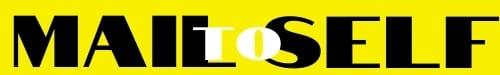 